Fiche d’inscription RAID NATURE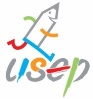 Mercredi 12 Juin 2019 à Vallerois-LoriozAssociation : Adresse :Responsable :						tél. :Nombre de jeunes		Nombre d’adultes disponibles				sur les ateliers (enseignants et parents)Noms des enseignants : Fiche d’inscription à retourner pour le 10 mai 2019à USEP, 29 Bd Charles de Gaulle - BP 30137 - 70003 VESOUL cedex ou par mail : usep.fol70@wanadoo.fr